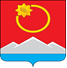 АДМИНИСТРАЦИЯ ТЕНЬКИНСКОГО ГОРОДСКОГО ОКРУГАМАГАДАНСКОЙ ОБЛАСТИП О С Т А Н О В Л Е Н И Е       26.03.2021 № 83-па                 п. Усть-ОмчугО реализации отдельных положений Указа Президента Российской Федерации от 10 декабря 2020 года № 778 «О мерах по реализации отдельных положений Федерального закона «О цифровых финансовых активах, цифровой валюте и о внесении изменений в отдельные законодательные акты Российской Федерации»Руководствуясь Федеральным законом от 25 декабря 2008 года № 273-ФЗ «О противодействии коррупции», Указом Президента Российской Федерации от 10 декабря 2020 года № 778 «О мерах по реализации отдельных положений Федерального закона «О цифровых финансовых активах, цифровой валюте и о внесении изменений в отдельные законодательные акты Российской Федерации», Уставом муниципального образования «Тенькинский городской округ» Магаданской области, администрация Тенькинского городского округа Магаданской области          п о с т а н о в л я е т:Установить, что с 01 января по 30 июня 2021 г. включительно, граждане претендующие на замещение должностей муниципальной службы в администрации Тенькинского городского округа и ее структурных подразделениях, предусмотренных Перечнем должностей муниципальной службы администрации Тенькинского городского округа Магаданской области, при назначении на которые граждане и при замещении которых муниципальные служащие обязаны представлять сведения о своих доходах, об имуществе и обязательствах имущественного характера, а также сведения о доходах, об имуществе и обязательствах имущественного характера своих супруги (супруга) и несовершеннолетних детей, а также при замещении которых муниципальные служащие обязаны представлять сведения о своих расходах, а также о расходах своих супруги (супруга) и несовершеннолетних детей, утвержденным постановлением администрации Тенькинского городского округа Магаданской области от 14 октября 2019 г. № 282-па (далее – Перечень), а также муниципальные служащие, замещающие должности муниципальной службы не предусмотренные Перечнем, претендующие на замещение должностей муниципальной службы в администрации Тенькинского городского округа и ее структурных подразделений предусмотренные Перечнем, вместе со сведениями, представляемыми по форме справки, утвержденной Указом Президента Российской Федерации от 23 июня 2014г. № 460 «Об утверждении формы справки о доходах, расходах, об имуществе и обязательствах имущественного характера и внесении изменений в некоторые акты Президента Российской Федерации», представляют уведомление о принадлежащих им, их супругам и несовершеннолетним детям цифровых финансовых активах, цифровых правах, включающих одновременно цифровые финансовые активы и иные цифровые права, утилитарных цифровых правах и цифровой валюте (при их наличии) (далее - уведомление) по форме, установленной Указом Президента Российской Федерации от 10 декабря 2020г. № 778 «О мерах по реализации отдельных положений Федерального закона «О цифровых финансовых активах, цифровой валюте и о внесении изменений в отдельные законодательные акты Российской Федерации».Уведомление представляется по состоянию на первое число месяца, предшествующего месяцу подачи документов для замещения должности муниципальной службы в администрации Тенькинского городского округа и ее структурных подразделениях специалисту по кадрам отдела по организационному и информационному обеспечению комитета по правовому и организационному обеспечению администрации Тенькинского городского округа Магаданской области.В случае, если гражданин или кандидат на должность, предусмотренную Перечнем, не были назначены на должность муниципальной службы в администрации Тенькинского городского округа и ее структурных подразделениях, уведомление возвращается указанным лицам по их письменному заявлению вместе с другими документами.Контроль за исполнением настоящего постановления оставляю за собой.Настоящее постановление подлежит официальному опубликованию (обнародованию) и распространяет свое действие на правоотношения, возникшие с 01 января 2021 года.И. о. главы Тенькинского городского округа                                  Е.Ю. Реброва